Pastoral Council Meeting MinutesAugust 2, 2022The meeting was called to order at 7:05 PM.  The Opening Prayer was led by Fr. Chuck.Members Present:  Fr. Chuck, Deacon Jerry, Steve Browning, Genny Cretella, Al Duke, Mic Griben, Rick Heiland, Terri Horrigan, Doug Koch, Gloria MurrayMembers Absent:  Deacon JohnGuests:  Seminarian Angel Acuna; Virginia GrantOld Business	There was some discussion of the Celebration Year and events but the most discussion 		revolved around planning for the Church Picnic on Sunday, September 11, starting after 	the 11 AM Mas.  See Annex A for the final plan for the picnic.AdjournmentA motion to adjourn was made by Mic and seconded by Doug, and passed unanimously. The meeting was adjourned at 8:05PM.  The next regular meeting is Tuesday, October 4, 2022.  Closing prayer:  Deacon JerrySubmitted by A. Duke, SecretaryApproved at October 4, 2022, Pastoral Council meeting.Bicentennial Festival Planning update follows on the next two pages.Saint Peter the Apostle Catholic Church Bicentennial Committee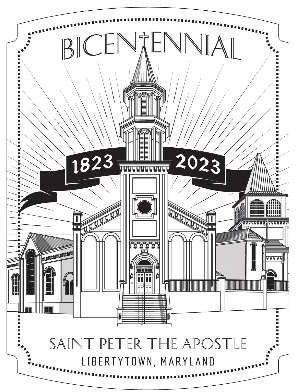 Festival Planning UpdateSunday, September 11, 2022Setup and preparations begin at 9am (8am for kitchen)Food (Order and scheduled for pickup)Main Items:Fried Chicken, Hot Dogs, Hamburgers, Smoked Bacon,Sides:Potato Salad, Cole Slaw, Baked Beans, Utz Chips,Dessert:CupcakesOther Items:Water bottles, Foil, Ketchup, Mustard, Onions, Molasses, Brown Sugar,BBQ Sauce, Relish, BunsFrom the kitchen:Lemonade will be madeFrom Knights of ColumbusNeed updated from DougNon-Food ItemsTablecloths - We will use those available from the church – no need to purchasePlates, Utensils, NapkinsDecorationsBannerNeed to verify if Maria created the Bicentennial logo portion to go with the original banner her company created last year.Blue and Yellow balloons with the Bicentennial Logo have been ordered and receivedWhite plain balloons have been purchasedHelium tanks, ribbons and balloon weights have been purchasedEntertainmentJoustingScheduled by StephanieInflatablesScheduled time from 9am – 4:30pmTwo units3-in-1 Happy JumpBicentennial Committee Meeting Festival Planning Update21 ft SlideDeacon Jerry will be supervising the activities during the eventA second volunteer is neededDJ – Epic Events LLCScheduled from 12pm to 3pmFundraisingTwo 6’rectangle tables will be set up selling of ornaments, raffle tickets, and book distribution which will be located at the far end of the hall (opposite end of the main entrance to the parish center)Bicentennial OrnamentsOrnaments will be sold for $20/eachDistribution of “First & Forever – The Archdiocese of Baltimore: A People’s History” hardcover book$100 Club Raffle TicketsRound 1 winners will be drawn beginning September 1stWinners will be announced and posted at the festivalRound 2 tickets will be sold at the festivalVolunteers have been set for the selling tables (see below)We will also be selling raffle tickets after Masses beginning on 9/18. We will need 2 committee members to sign up for each Mass.Please contact Mike Riley Mikeinmountairy@gmail.com or 301.829.2613Or, Terri Horrigan horrigt@comcast.net or (443) 682- 2032VolunteersSteve Browning has sent out an email to the Pastoral Council for volunteeringDeacon John and Deacon Jerry have replied; Deacon John will be assisting with setup/take down and during the event, Deacon Jerry will be monitoring the inflatables (Delivery and during event)Mic Griben is out of town for the weekendAlan Duke, Jack Grant and Tom Murray will be manning the tables for the selling of the Bicentennial Ornaments, $100 Club Raffle Tickets and book distribution.A Pastoral Council meeting is set for 9/6 to get additional commitments.Confirmed Bicentennial Committee members volunteering:YES from: Alan, Virginia, Gloria, Mike H, Terri, Stephanie, Kelly, Mary, Pat, Maria, Ruth, Mike R, JohnSent email to confirm: Anita, Lucia, Jodi, Frances